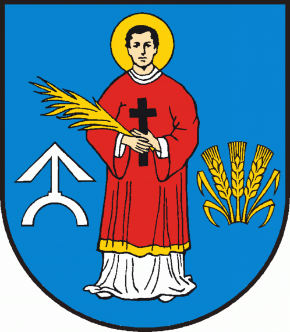 R A D A    G M I N Y   P A C Y N Awww.pacyna.mazowsze.pl   09-541  Pacyna, ul. Wyzwolenia  7, tel./fax  (024) 285-80-54,  285-80-64,   e-mail: gmina@pacyna.mazowsze.plOrA.0002.11.2022                                                                            Pacyna, 15 września 2022r.O g ł o s z e n i e o terminie sesjiZawiadamiam, że w  dniu 23 września 2022r.  (piątek)  o godz. 9:00 (sala narad)  odbędzie się XXXIX sesja Rady Gminy Pacyna.Proponowana tematyka obrad:1.  Otwarcie Sesji i stwierdzenie prawomocności obrad.2.  Przyjęcie porządku obrad.3.  Przyjęcie protokołu z XXXVIII Sesji.4.  Interpelacje i zapytania radnych.5.  Informacja o przebiegu wykonania budżetu Gminy Pacyna za I półrocze 2022 roku.6.  Podjęcie uchwały w sprawie zmiany Wieloletniej Prognozy Finansowej na lata 2022 – 20257.  Podjęcie uchwały w sprawie zmiany uchwały budżetowej nr 142/XXVII/2021 Rady Gminy 
     Pacyna na rok 2022.8. Podjęcie uchwały w sprawie zaciągnięcia kredytu długoterminowego na sfinansowanie  
     planowanego deficytu budżetu.9.  Podjęcie uchwały zmieniającej Uchwałę nr VI/43/2015 Rady Gminy Pacyna z dnia 21 września 
     2015r. w sprawie zasad udzielania i rozmiaru obniżek tygodniowego obowiązkowego wymiaru 
     zajęć dydaktycznych, wychowawczych i opiekuńczych dla nauczycieli zajmujących stanowiska 
     kierownicze w szkołach i przedszkolach prowadzonych przez Gminę Pacyna.10.Odpowiedzi na interpelacje i zapytania radnych.11. Wolne wnioski radnych.
12. Zakończenie obrad.Rada Gminy będzie obradowała w warunkach zaleceń sanitarnych.Informuję, że Sesja będzie transmitowana i utrwalana za pomocą urządzeń rejestrujących obraz
i dźwięk.Przewodnicząca Rady Gminy
(-) Maria Obidowska